Pročitaj basnu Konj i magarac.Odgovori na pitanja (isprintaj ili samo napiši odgovore u bilježnicu) da ponoviš ono što si dosad naučio o basnama.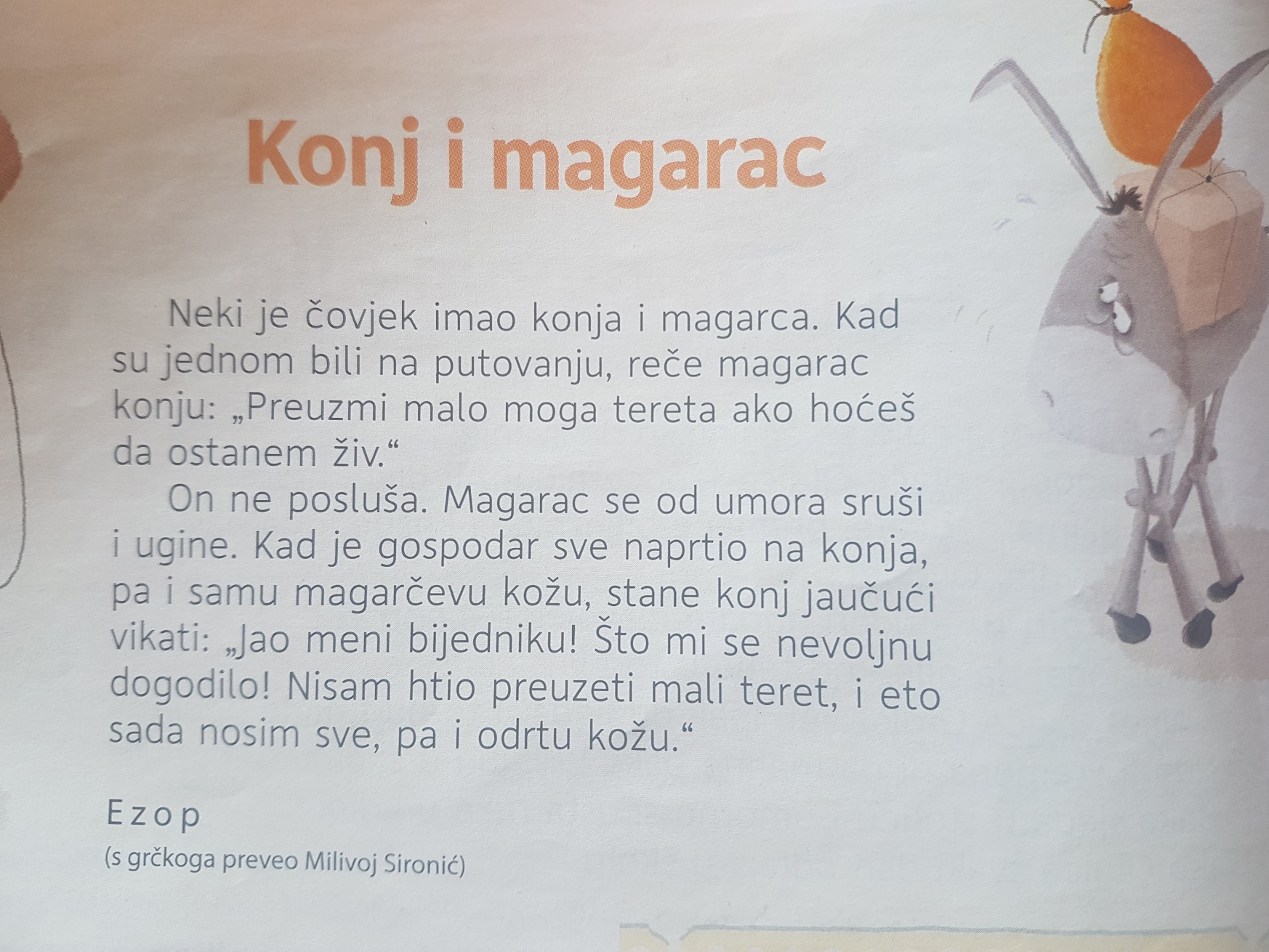 Tko je napisao ovu priču? _____________________________Ova priča je : 		a) bajka			 b) basnaKoga je imao čovjek?______________________________________________________Što je na putovanju rekao magarac konju?                _____________________________________________________________________________________________________________Je li ga konj poslušao?___________________________________Je li konj ispravno postupio?____________________________________________Što se dogodilo magarcu?____________________________________________________________________________________________________________________Kada je konj shvatio da je pogriješio?___________________________________________________________________________________________________________________Pomažeš li ti onima koji te zamole za pomoć?__________________________________________Jesi li ikada odbio nekome pomoći? Kada? Zašto?____________________________________________________________________________________________________________________Jesi li zbog toga kasnije požalila/požalio?_____________________Što znači Dobro se dobrim vraća? ____________________________________________________________________________________________________________________Kako zovemo ovo što smo naučili iz basne?____________________________________